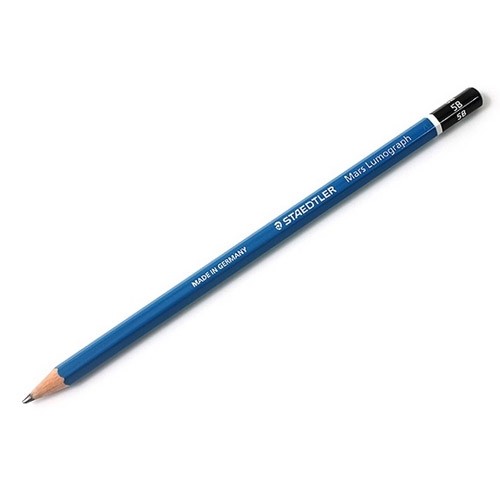 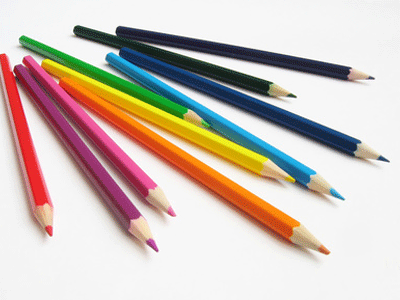 crayon griscrayon de couleur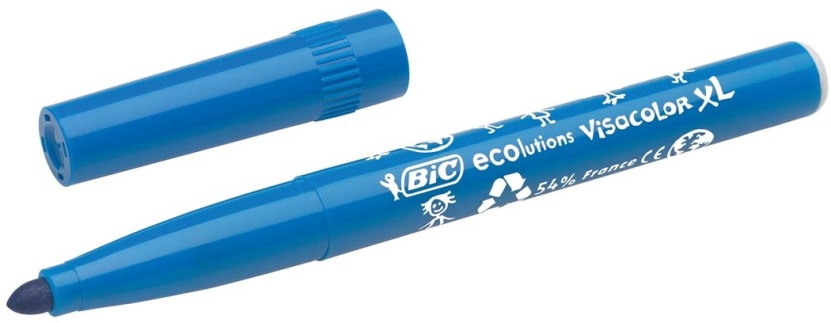 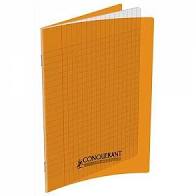 feutrecahier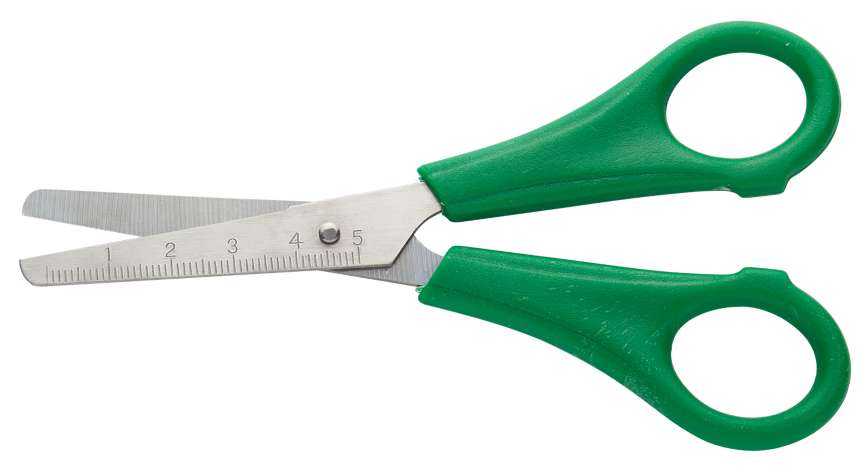 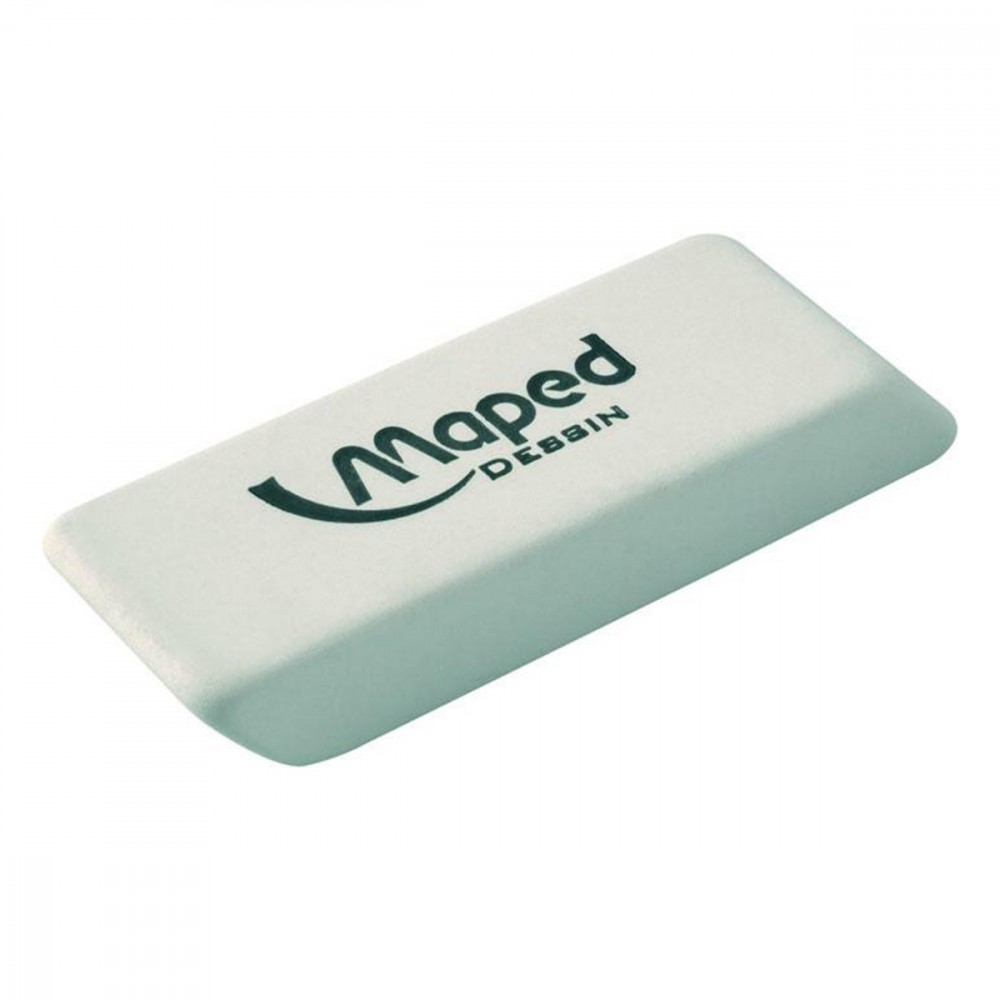 paire de ciseauxgomme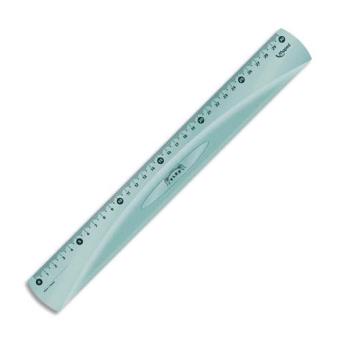 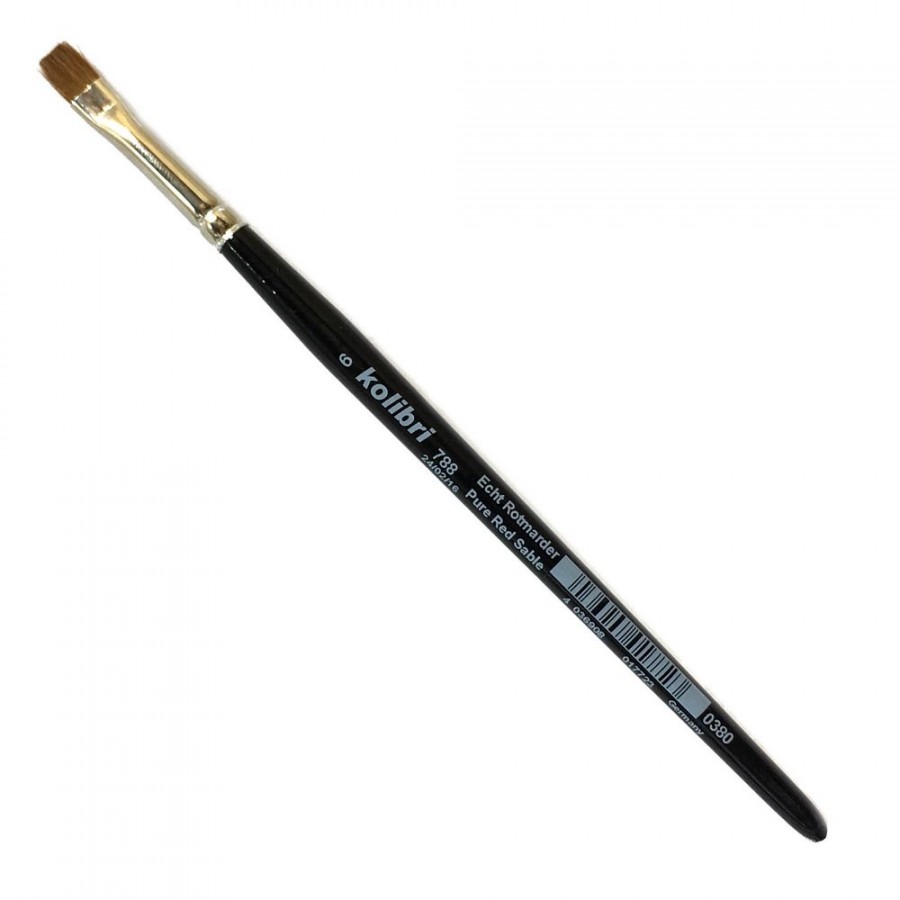 règlepinceau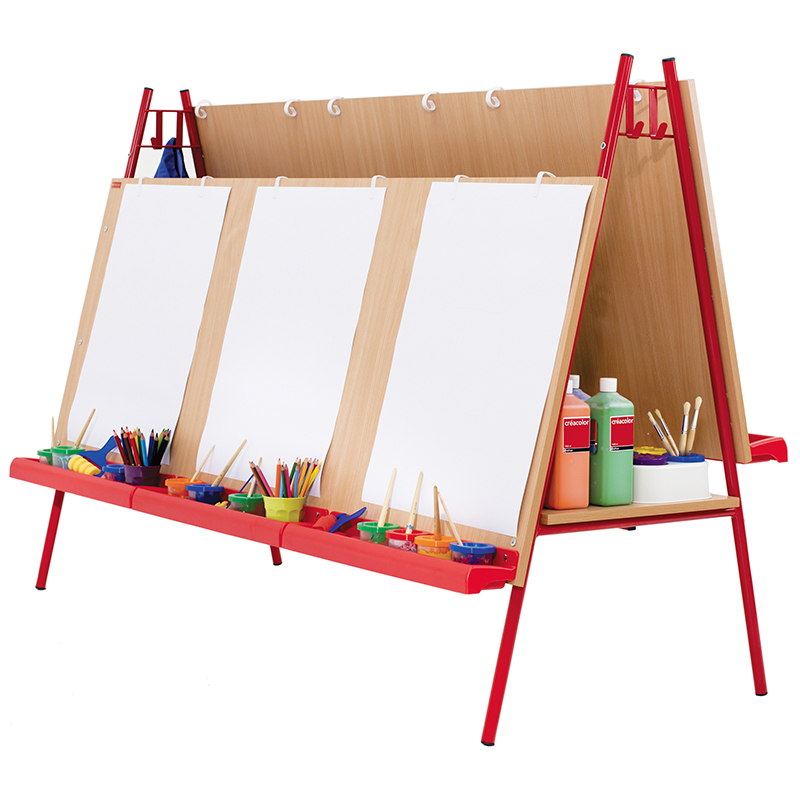 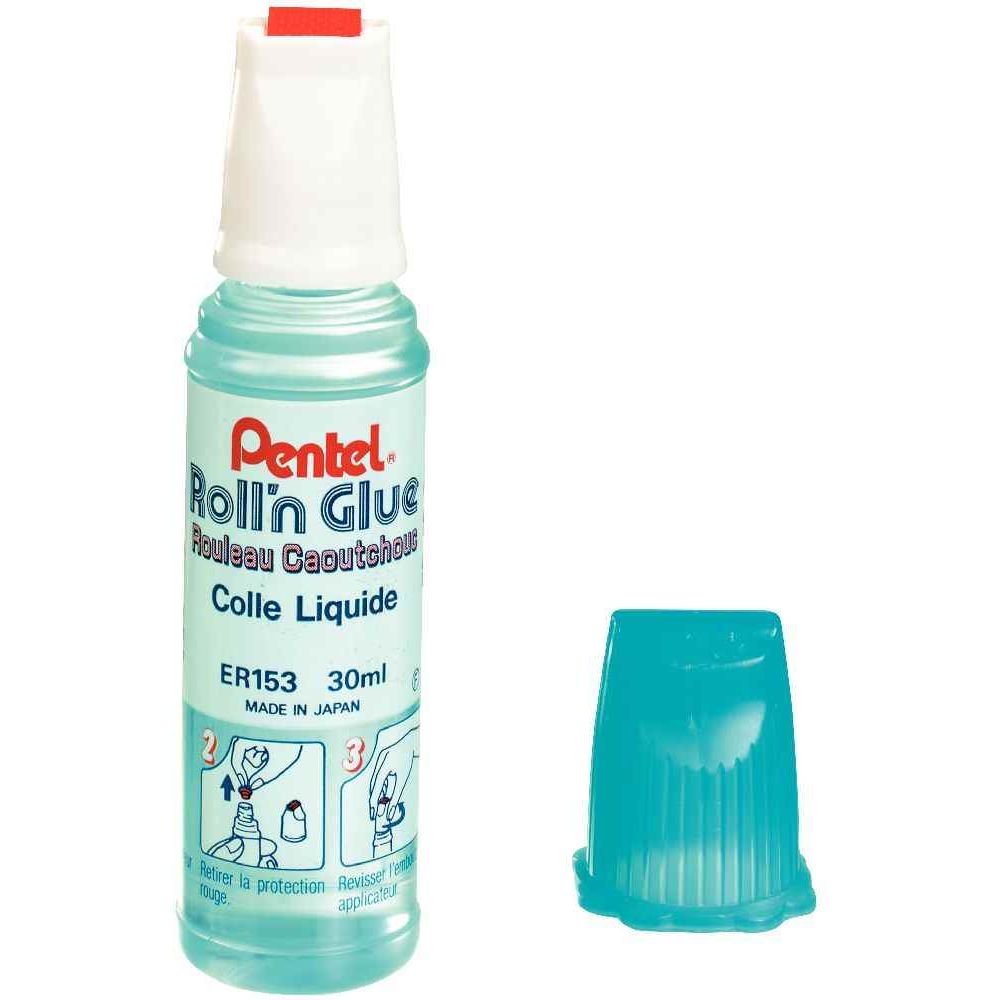 chevaletcolle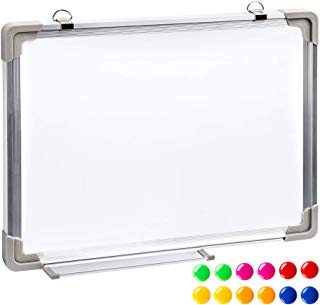 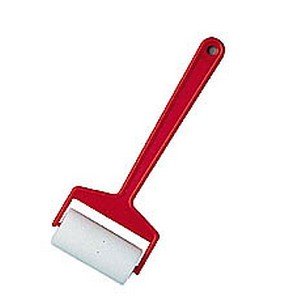 tableaurouleaula classe